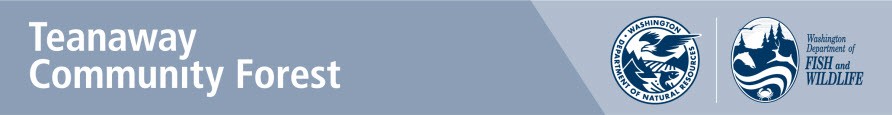 Teanaway Community Forest Advisory Committee Membership ApplicationOctober 2018Thank you for your interest in serving on the Teanaway Community Forest Advisory Committee. To apply for the committee, please send us your resume and answer the questions that appear on the following page. Applications will be accepted through Nov. 16, 2018.After we have received your information, someone from the Department of Natural Resources or the Department of Fish and Wildlife may contact you to discuss your information in greater detail.OverviewWashington State purchased 50,241 acres for the Teanaway Community Forest (TCF) in 2013. The forest is managed jointly by the Department of Natural Resources (DNR) and the Department of Fish and Wildlife (WDFW). When they authorized the Teanaway purchase, state lawmakers directed the agencies to develop a forest management plan with input from a broad-based advisory committee that ensures a robust level of community involvement. The agencies appointed 20 advisory committee members in early 2014 to help develop the management plan. The plan, completed in June 2015, lays out objectives and strategies for five goal areas and calls for additional planning for recreation.Over the last 18 months, the advisory committee has worked with the agencies and public to develop a draft recreation plan for the community forest. The recreation plan is expected to be finalized in December 2018. Role of the Advisory CommitteeThe purpose of the advisory committee is to advise DNR and WDFW on the ongoing management of the forest. The next steps for the advisory committee will be to advise the agencies on habitat restoration and grazing management, foster strong engagement with the public, and begin implementing the recreation plan. Also, the agencies expect to begin developing a forest management strategy in the New Year and will be seeking input from the advisory committee during the process.The committee is intended to represent the interests of the governments, communities, and interest groups that advocated for the creation of the TCF and remain invested in its future. The advisory committee will provide DNR and WDFW with the information and feedback required to ensure that their joint management of the TCF reflects the priorities of the broad cross-section of the Washingtonians who cherish the Teanaway Community Forest.In transitioning from planning to implementation, the agencies are seeking to fill up to three vacant positions on the advisory committee. Preference will be given to individuals who can speak for a broader group of stakeholders (formally or informally) and are committed to balancing the five goals of the community forest. Individuals with working forest lands or range lands background are encouraged to apply, however, all interests and backgrounds will be considered.How to ApplyPlease complete the application and send it with your resume to the address below or by email to teanaway@dnr.wa.gov. You may attach additional pages for your responses. For more information, call Larry Leach, DNR Assistant Region Manager for State Lands, at (509) 925- 0923; or Mike Livingston, WDFW Regional Director, at (509) 457-9325.Applications will be accepted through Friday, November 16, 2018, at:Washington Department of Natural Resources713 Bowers RoadEllensburg, WA 98926-9301Attn: Larry LeachWhy do you want to be a member of the Teanaway Community Forest Advisory Committee?Please describe your familiarity with and experiences in the Teanaway. Please summarize any relevant personal and professional experiences.State law requires the departments of Natural Resources and Fish & Wildlife to protect and restore the Teanaway watershed and important fish and wildlife habitat while providing opportunities for grazing, timber harvest, and recreation. Which of those priorities do you think is the most important, and why?Please summarize your skills and experience with natural resource management, outdoor recreation, farming or ranching, and public outreach and communication.Please describe your affiliations with groups that have an interest in the Teanaway Community Forest, including community and user groups, conservation groups, and professional associations. Has any group officially designated you as a spokesperson or representative for issues related to the Teanaway Community Forest?Please provide an example of your experience working with diverse people and organizations in a collaborative setting.The advisory committee sometimes deals with controversial issues. What strategies have you used in the past to work and communicate effectively with people with whom you disagreed?Explain your understanding of the connection between the Yakima Basin Integrated Plan and the Teanaway Community Forest.How would you plan to reach out and communicate to stakeholders interested in the Teanaway?One of the items on the this Advisory Committee’s agenda is providing recommendations on the Recreation Plan for the Teanaway, are you willing to attend meetings and field trips to focus on recreation issues?Please list three relevant personal or professional references.Name:Address:City:Telephone:Email:REFERENCE #1REFERENCE #1Name:Address:City:Telephone:Email:REFERENCE #2REFERENCE #2Name:Address:City:Telephone:Email:REFERENCE #3REFERENCE #3Name:Address:City:Telephone:Email: